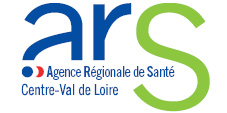 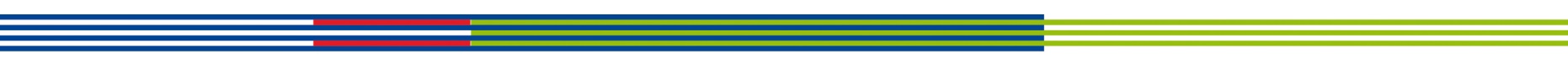 FORMULAIRE IDENTIFICATION CANDIDATAppel à projets pour la création d’une équipe mobile médico-sociale expérimentale sur le département du Cher  et une sur le département de  Loir-et-Cher - date butoir le 10 août 2017 à 15H00.Porteur du projet :Référent du dossier déposé :Nom de l’association ou du gestionnaireNom du Président ou du Directeur généralAdresseTéléphone Adresse mail Nom du référent sur l’appel à projetsQualité du référent (Directeur général / adjoint, chargé de mission…)Adresse TéléphoneAdresse mail